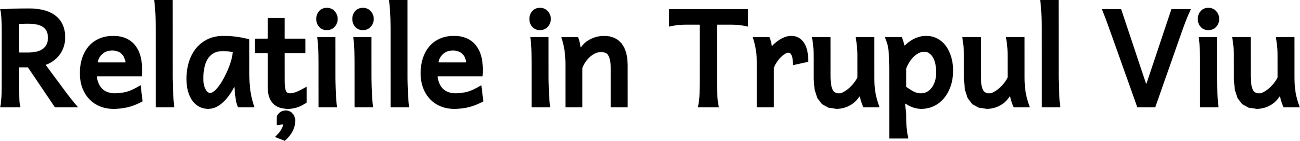 “Ma rog ca toti sa fie UNA,
cum Tu Tata esti in Mine si eu in Tine..”(Ioan 17:21)Lecția 2Creștem în relație cu Tatăl și unul cu altul Relatia cu Dragostea1 Ioan 4:16 Dumnezeu este dragoste, iar cine rămâne în dragoste rămâne în Dumnezeu, şi Dumnezeu rămâne în el.Rom. 5:5 Însă nădejdea aceasta nu înșală, pentru că dragostea lui Dumnezeu a fost turnată în inimile noastre prin Duhul Sfânt, care ne-a fost dat.Ioan 14:26 Dar Mângâietorul, adică Duhul Sfânt, pe care-L va trimite Tatăl în Numele Meu, vă va învăța toate lucrurile și vă va aduce aminte de tot ce v-am spus Eu1 Ioan 2:27 Cât despre voi, ungerea pe care ați primit-o de la El rămâne în voi și n-aveți trebuință să vă învețe cineva; ci, după cum ungerea Lui vă învață despre toate lucrurile și este adevărată și nu este o minciună, rămâneți în El, după cum v-a învățat ea.Mat. 11:27 Toate lucrurile Mi-au fost date în mâini de Tatăl Meu, şi nimeni nu cunoaşte deplin pe Fiul, afară de Tatăl; tot astfel nimeni nu cunoaşte deplin pe Tatăl, afară de Fiul şi acela căruia vrea Fiul să i-L descopere.Cum ne raportăm unii la alții în trupul lui Cristos?Galateni 5:13-14 Fraților, voi ați fost chemați la slobozenie. Numai nu faceți din slobozenie o pricină să trăiți după firea pământească, ci slujiți-vă unii altora în dragoste.Gal. 6:1-2 Fraților, chiar dacă un om ar cădea vreodată în vreo greșeală, voi care sunteți duhovnicești, să-l ridicați cu duhul blândeții și ia seama la tine însuți ca să nu fii ispitit și tu. Purtați-vă sarcinile unii altora și veți împlini astfel legea lui CristosCol. 2:19 ... se ține strâns de Capul din care tot trupul, hrănit și bine închegat, cu ajutorul încheieturilor și legăturilor, își primește creșterea pe care o dă Dumnezeu.Efeseni 4:15-16 Ci credincioși adevărului în dragoste, să creștem în toate privințele, ca să ajungem la cel ce este capul, Cristos. Din El, tot trupul bine închegat și strâns legat, prin ceea ce dă fiecare încheietură, își primește creșterea potrivit cu lucrarea fiecărei părți în măsura ei și se zidește în dragoste.Col. 3:12-15 Astfel dar, ca niște aleși ai lui Dumnezeu, sfinți și preaiubiți, îmbrăcați-vă cu o inimă plină de îndurare, cu bunătate, cu smerenie, cu blândețe, cu îndelungă răbdare, îngăduiți-vă unii pe alții și, dacă unul are pricină să se plângă de altul, iertați-vă unul pe altul. Cum v-a iertat Cristos, așa să vă iertați și voi. Dar mai presus de toate acestea, îmbrăcați-vă cu dragostea, care este legătura desăvârșirii. Pacea lui Cristos, la care ați fost chemați să alcătuiți un singur trup, să stăpânească în inimile voastre și fiți recunoscători. Ef. 3:16-19 și-l rog ca potrivit cu bogăția slavei Sale, să vă facă să vă întăriți în putere prin Duhul Lui, în omul dinăuntru, așa încât Cristos să locuiască în inimile voastre prin credință, pentru ca, având rădăcina și temelia puse în dragoste, să puteți pricepe împreună cu toți sfinții care sunt lărgimea, lungimea, adâncimea și înălțimea și să cunoașteți dragostea lui Cristos, care întrece orice cunoștință, ca să ajungeți plini de toată plinătatea lui Dumnezeu.